                                                                                                                        NAVANEETH  NAVANEETH.365679@2freemail.com Instrument Engineer with 5 year Experience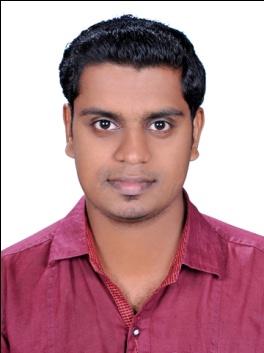 OBJECTIVETo associate with an organization where there is ample scope for organizational as well as individual growth for prospective career advancement in the field of Instrumentation Engineering.PERSONAL SKILLSAmbitious, Optimist, Ability to deal with people diplomatically, Willingness to learn, Team facilitator.EDUCATIONAL QUALIFICATIONCOMPUTER PROFICIENCYApplication Software: MS-Office 03,07,10.Operating Systems:  Microsoft Windows 98 / XP, Vista,Windows7Programming Languages: Basic knowledge of C.JOB EXPERIENCEGLOBAL INDUSTRIAL SERVICES , GHALA MUSCAT- CALIBRATION ENGINEER (From 24/09/2015 to 27/10/2016)PROCESS CONSTRUCTION & TECHNICAL SERVICES, MUMBAI- INSTRUMENT ENGINEER (From 10/07/2013 to 20/08/2015)A.Samsudeen Engineering Contractors, BPCL Kochin Refinaries- Assistant Instrument Engineer (From 12/03/2012 to 10/06/2013)ANNTECH OFFSHORE ENGINEERING PVT. LTD. – TRAINEE PROJECT ENGINEER (From 20/07/2011 to 25/02/2012)CLIENT           PDO OMANCOMPANY      GLOBAL INDUSTRIAL SERVICESPOSITION       Calibration EngineerLOCATION     MUSCAT,OMANDURATION     September 2015 to October 2016CLIENT           ONGC COMPANY      Process Construction & Technical ServiesPOSITION       Instrument EngineerLOCATION     MumbaiDURATION     July 2013 to August 2015Job Responsibility:-Supervision of all Instrumentation activities viz. Calibration, Tube & Cable Laying, Instrument Hook up etc.Calibration of different types of process measurements transmitters, pressure, flow, level, temp. Transmitters.Well versed in PID, ILD &Hook up drawings feedback, and three alignment control loop checking, trouble shooting.Experience in various types of Instrumentation systems in Oil and gas, Petrochemical of Electrical, Pneumatic, Hydraulic process control instruments. Loop checking, installation of instruments.loops checking, commissioning and troubleshooting during normal and turn around periods. The instruments include electronics and pneumatic PT, LT,TT,PDT Transmitters, monitor, controllers, switches,etc and different manufacturers like Honeywell,Seimens, Fisher, Rosemount, Masonelian, ValtekCommissioning & Installation of Field InstrumentsMaintenance of difference types of sensors, RTD ,thermocouple installationThe objective is to ensure that services comply with the requirements of the contracts and applicable laws. Fulfilling roles and Responsibilities of quality system into practice and making every effort to improve the Effectiveness of Quality system.Preparation of checklists/test sheets for installations of instruments and electrical equipments.Calibration of Electronic and SMART Transmitters of different makes (ABB,Rosemount, Fuji, MTL, Honeywell, Foxboro, Yokogawa etc.) for the measurement of Pressure, Differential Pressure, Flow, Temperature, Level, Interface Level and Density                                                                                                                                Calibration and troubleshooting of all type of Switches (Pressure, Temperature, Flow, and Level), all type of Gauges, I/P and P/I Converters.Carrying the CALIBRATION of all instruments like transmitters, control valve positioner, gauges and switches at the site.Carrying out rig calibration. Visited rigs like Dalma energy, Abraj, KCA Deutag, Weatherford etc. Also visted rigs for dalma energy in Algeria also.Calibration of weight indicator, pressure chart recorder, pressure gauges, multimeters, Temperature controllers etc.Attended training for H2S & SO2 awarness & escape and the card is valid till 19/10/2018CLIENT           BPCL, Kochin RefinariesCOMPANY      A. Samsudeen Engineering ContractorsPOSITION       Assistant Instrument EngineerLOCATION      CochinDURATION      March 2012 to June 2013CLIENT           ONGCCOMPANY      Anntech Offshore Engineering Pvt. Ltd.POSITION       Trainee Project EngineerLOCATION      MumbaiDURATION      July 2011 to February 2012Job Responsibility:-Co ordination with Client and Inspection Authorities.Preparation of checklists/test sheets for installations of instruments and electrical equipments.Coordinating with the vendors for project specific instruments and materials like transmitters, ESD, cables, Junction box and bulk materials.Familiar with the international Industry Codes and Standards related to Intrinsically Safe Systems and Electrical Systems Preparation of Single line Diagram, Cable Schedule, Hook-up drawing, P&IDs.
Cable Routing DesignDocument review and bench testing of different types  of different types of process measurements transmitters, pressure, flow, level, temp.Maintenance, repairing, loops checking, commissioning and troubleshooting during normal and          turn around periods. The instruments include electronics and pneumatic PT,LT,TT,PDT Transmitters, monitor, controllers, switches,etc   Calibration & installation of Pressure Gauges, Pressure Transmitters, Multivariable Flow Transmitters, Flow Control Valve including solenoid valve, limit switches, I/P converters etc. 
Loop checking of Hooked up instruments with existing DCS.Supervision of all Instrumentation activities viz. Calibration, Tube & Cable Laying, Instrument Hook up etc.INPLANT  TRAINING PROGRAMSEXTRA CURRICULAR ACTIVITIESActive volunteer for various other programs held in the college.Member of NSS teamActive participant in arts & sports eventsLANGUAGES KNOWNTo Speak  		:   English, Hindi, Malayalam, and Tamil	To Read and Write	:   English, Hindi, and MalayalamPERSONAL PROFILE	Nationality		: Indian Marital status		: Single	Sex				: MaleDriving License           	: Indian LicenseDECLARATIONI herby declared that all the details furnished above are true to the best of my knowledge and belief. Completed B.TECH in Instrumentation and Control Engineering                                     2011         M.G University, Kerala.         (59 % )Board of Higher Secondary Education (HSE)                                                                             2006                                                                        (74%)Completed Secondary Education (SSLC)                                                                                      2004                                                                                                          (79%) Period30th December 2009 to 02nd January 2010ProjectsCalibration of various instrumentsCustomerThe Travancore-Cochin Chemicals LtdRoleTrainee EngineerResponsibilityCalibration of various instruments in an industry and study about Instrumentation in a plantPeriod28th December 2009 to 30th December 2009ProjectsCalibration of various instrumentsCustomerFluid Control Research InstituteRoleTraineeResponsibilityCalibration of various instruments in an industry and study about Instrumentation in a plant